Friday 10th JulyThe end of another week! I do hope you have all had a great week and have a super weekend. We have a birthday in our family (not mine!) this weekend, so I am excited!! I have some BIG news to tell you next week. EnglishThe lesson today is based on a book called, ‘Agents of the Wild’ by Jennifer Bell. I hope you enjoy hearing the clips and completing the tasks. https://www.bbc.co.uk/bitesize/articles/z2c2kty Maths – Challenge TimeWell doneMrs C Flynn 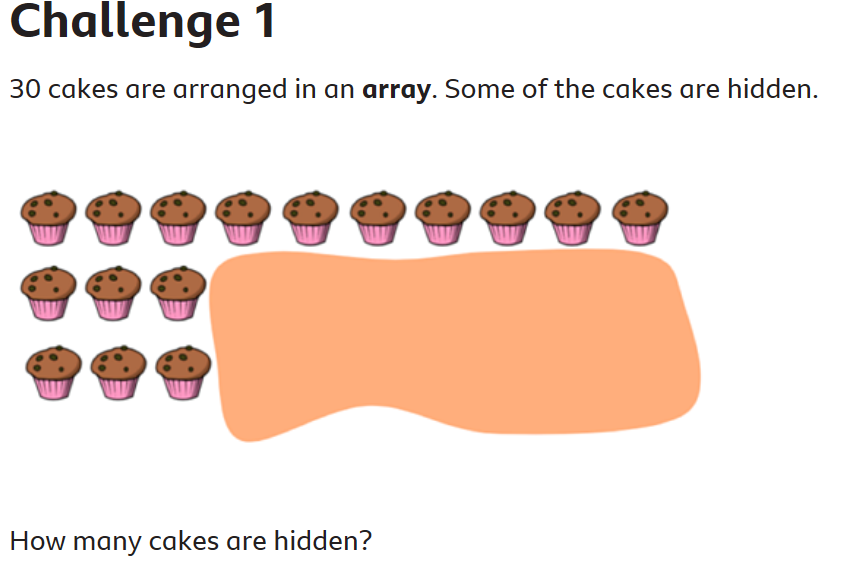 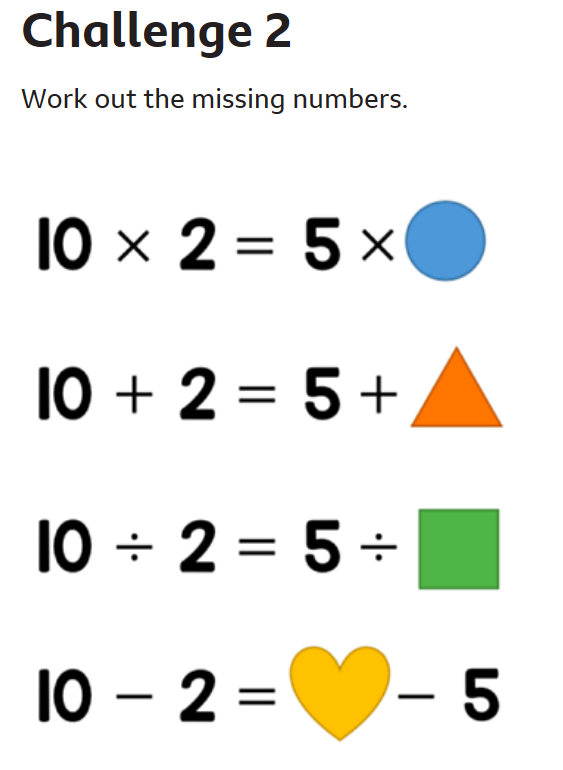 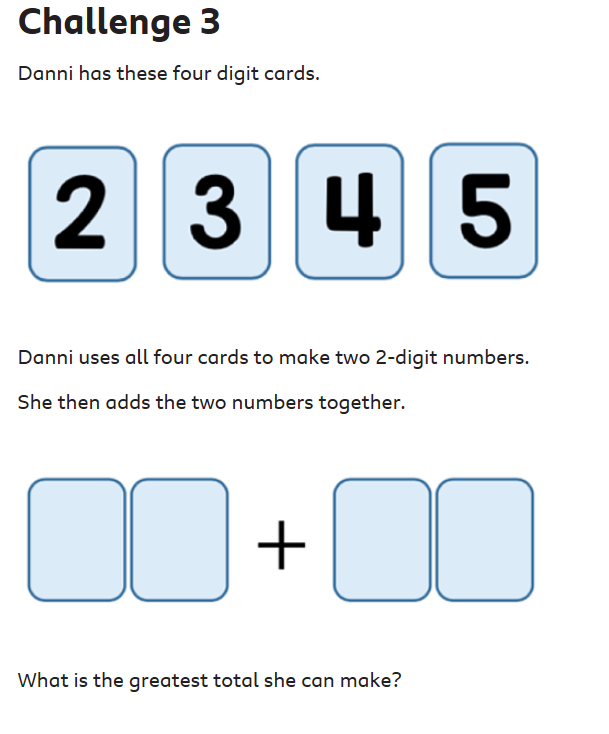 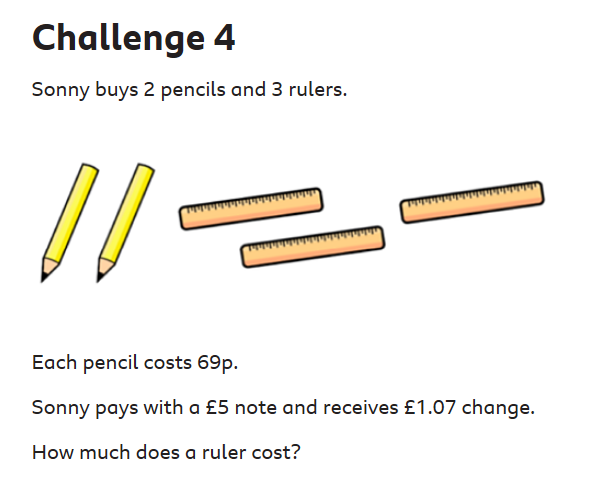 